1. Using the figure to the right, name of pair of angles for each question below. 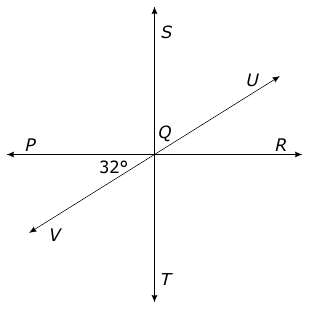 Vertical Angles: __________________________________Complementary Angles: ___________________________Adjacent Angles: _________________________________Supplementary Angles: ____________________________2. Two angles are supplementary. If one angle measures 72°, what is the measure of the other angle?3. In the figure below, ∠GFH measures 96°. What is the measure of ∠EFH?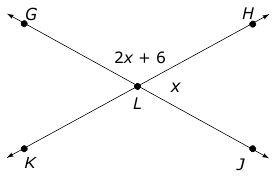 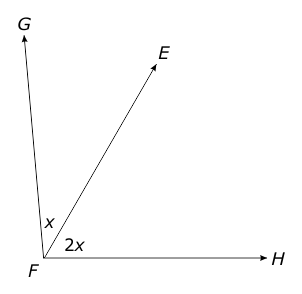 5. Complete the table below.1. Using the figure to the right, name of pair of angles for each question below. Vertical Angles: __________________________________Complementary Angles: ___________________________Adjacent Angles: _________________________________Supplementary Angles: ____________________________2. Two angles are supplementary. If one angle measures 72°, what is the measure of the other angle?3. In the figure below, ∠GFH measures 96°. What is the measure of ∠EFH?5. Complete the table below.